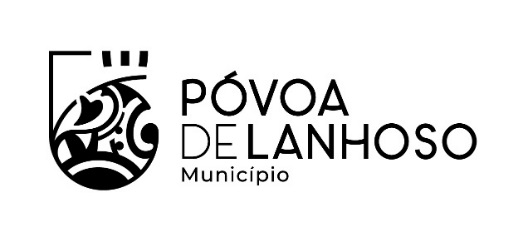 NORMAS DE PARTICIPAÇÃOESCAPE ROOMCASTELO DE LANHOSOArtigo 1ºObjetivosO Escape Room no Castelo de Lanhoso é promovido pelo Município da Póvoa de Lanhoso e visa potenciar a história deste baluarte medieval bem como desenvolver a capacidade de observação, dedução, lógica e agilidade de cada participante.Artigo 2ºCondições de Participação1. O Escape Room é gratuito e aberto a qualquer cidadão português ou estrangeiro, realizando-se nos dias 06 e 07 de março de 2020;2. Crianças menores de 12 anos não podem participar. Jovens dos 12 aos 16 anos podem participar desde que acompanhados por um adulto;3. Cada grupo tem de ser constituído no mínimo por 3 elementos, ou, no máximo, 6 elementos;4. Não há qualquer limitação relativa ao género dos elementos;5. Não poderão participar nesta atividade elementos da organização;6. Ao participar, as equipas aceitam ser fotografadas para posterior divulgação;7. Os interessados, devem efetuar a sua inscrição através do e-mail castelo.lanhoso@mun-planhoso.pt, mencionando o número de telemóvel do porta-voz da equipa, o nome de cada jogador e respetivos números de Cartão de Cidadão para efeitos de Seguro.8. Os primeiros grupos a efetuarem a inscrição podem escolher a hora que pretendem jogar, os seguintes grupos ficam condicionados às horas disponíveis. (horários: desde as 20h15 à 00h45)9. Receberão um e-mail com a confirmação da inscrição e, caso a hora que pretendem já esteja ocupada, serão disponibilizadas as horas que estão livres.Artigo 3ºRegras do jogoChegar 15 minutos antes da hora marcada do jogo;A tolerância é de 5 minutos, volvido este tempo, ficam automaticamente excluídos;Escapar da Torre de Menagem, resolvendo os enigmas, pistas e puzzles;Cada grupo começa no interior do primeiro piso da torre de menagem;É necessário agilidade e coragem para escapar da Torre de Menagem;Não há nada assustador ou perigoso dentro da Torre de Menagem;Não é permitido escalar ou mover móveis grandes ou pesados dentro da Torre de Menagem;Não é permitido tirar nada da Torre de Menagem, mesmo que consigam escapar;Tirar fotos ou vídeos dentro da sala é estritamente proibido;Não há nada escondido por detrás, em cima ou debaixo dos expositores, como tal não devem tocar nos mesmos;Existem elementos decorativos no Castelo de Lanhoso que não fazem parte do jogo. E como tal não devem ser mexidos. A maioria deles estão marcados com um círculo vermelho;Extintores, tomadas elétricas, interruptores, televisores, não devem ser tocados;Está proibido o uso de telemóveis, câmaras ou qualquer tipo de ferramentas externas dentro da sala. Tudo o que necessitam está no interior da Torre de Menagem;Não devem forçar, empurrar ou danificar móveis, paredes, expositores, adereços. Por exemplo: se uma caixa não abre, é porque não tem de abrir;O tempo limite de jogo é de 30 minutos. Decorrido este tempo, as portas da Torre de Menagem são abertas;Se ficarem presos na resolução de um enigma, o mestre do jogo irá oferecer dicas para avançar. Caso não queiram dicas podem abdicar delas no início do jogo;O vosso grupo não será realmente trancado na Torre de Menagem. Em caso de emergência abrimos a Torre de Menagem de imediato;O grupo que conseguir escapar em menor tempo é o vencedor;No caso de dois grupos conseguirem sair com os mesmos minutos de jogo, o fator de desempate são os segundos.Artigo 4ºVencedoresOs vencedores serão anunciados no final de cada edição na página do Facebook do Castelo de Lanhoso e na página do Município da Póvoa de Lanhoso.Artigo 5ºOutros termosNão é permitido a participação no jogo de pessoas embriagadas ou de suspeita de uso de substâncias psicotrópicas. Se considerarmos o vosso grupo como inadequado para jogar, não serão permitidos dentro da Torre de Menagem.No caso de cancelar a reserva, a mesma deve ser solicitada com 24 horas de antecedência.Artigo 6ºOmissõesOs casos omissos nas presentes normas serão resolvidos pelo presidente da Câmara do Município da Póvoa de Lanhoso.Póvoa de Lanhoso, 24 fevereiro 2020.